от 16 июня 2021 года									       № 255-рОб участии во Всероссийской акции«Безопасность детства - 2021»В целях участия городского округа город Шахунья Нижегородской области в проведении Всероссийской акции «Безопасность детства - 2021», направленной на профилактику детского травматизма и несчастных случаев среди детей и подростков:Управлению промышленности, транспорта, связи, жилищно-коммунального хозяйства, энергетики и архитектурной деятельности администрации городского округа город Шахунья, Управлению образования администрации городского округа город Шахунья, Управлению по работе с территориями и благоустройству администрации городского округа город Шахунья, сектору ГО ЧС и МОБ работы администрации городского округа город Шахунья, сектору по спорту  администрации городского округа город Шахунья Нижегородской области, МКУК «ЦОМРУК», Вахтанскому территориальному отделу администрации городского округа город Шахунья Нижегородской области, Сявскому территориальному отделу администрации городского округа город Шахунья Нижегородской области принять участие во Всероссийской акции «Безопасность детства - 2021».  Информацию о проведенных мероприятиях предоставить в адрес Управления образования администрации городского округа город Шахунья Нижегородской области в срок до 02.09.2021.Утвердить прилагаемый состав межведомственной рабочей группы по вопросу соблюдения прав детей на безопасность в период летней оздоровительной кампании 2021 года.Управлению образования администрации городского округа город Шахунья:Организовать горячую линию по выявлению объектов, представляющих опасность для детей и подростков.Ежедневно передавать информацию, поступившую на телефон горячей линии, в адрес профильных структурных подразделений администрации городского округа город Шахунья Нижегородской области.Обобщить информацию о проделанной работе и направить в адрес уполномоченного по правам ребенка в Нижегородской области в срок до 06.09.2021.Начальнику общего отдела администрации городского округа город Шахунья обеспечить размещение настоящего распоряжения на официальном сайте администрации городского округа город Шахунья.Контроль за исполнением настоящего распоряжения возложить на первого заместителя главы администрации городского округа город Шахунья.Глава местного самоуправлениягородского округа город Шахунья						          Р.В.КошелевУТВЕРЖДЕНраспоряжением администрациигородского округа город ШахуньяНижегородской областиот 16.06.2021 г. № 255-рСостав межведомственной рабочей группы по вопросу соблюдения прав детей 
на безопасность в период летней оздоровительной кампании 2021 года________________________________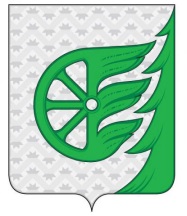 Администрация городского округа город ШахуньяНижегородской областиР А С П О Р Я Ж Е Н И ЕСеров Александр ДмитриевичПервый заместитель главы администрации городского округа город Шахунья Нижегородской области, руководитель межведомственной рабочей группыСофронов Юрий АлексеевичЗаместитель главы администрации городского округа город Шахунья Нижегородской области, заместитель руководителя межведомственной рабочей группыГорева Наталья АлександровнаНачальник управления промышленности, транспорта, связи, жилищно-коммунального хозяйства, энергетики и архитектурной деятельности администрации городского округа город Шахунья Нижегородской области Багерян Алена ГилимзяновнаНачальник Управления образования администрации городского округа город Шахунья Нижегородской областиШубенкина Ирина ВячеславовнаСтарший делопроизводитель Управления образования администрации городского округа город Шахунья Нижегородской области, секретарь межведомственной рабочей группы (по согласованию)Корпусов Андрей АлександровичНачальник сектора ГО ЧС и МОБ работы администрации городского округа город Шахунья Нижегородской областиДудин Дмитрий ВячеславовичНачальник ОНД и ПР по городскому округу город Шахунья Нижегородской области (по согласованию)Кузнецов Александр ГеннадьевичДиректор МКУК «Центр организационно-методической работы учреждений культуры городского округа город Шахунья Нижегородской области» Политов Максим ЛеонидовичНачальник сектора по спорту администрации городского округа город Шахунья Нижегородской областиМакаров Алексей ЕвгеньевичНачальник Отдела МВД России по г. Шахунья  (по согласованию)Плотников Дмитрий ПетровичНачальник Территориального отдела Управления Федеральной службы по надзору в сфере защиты прав потребителей и благополучия человека по Нижегородской области в городском округе город Шахунья, Тоншаевском, Тонкинском, Шарангском, Ветлужском, Уренском районах (по согласованию)Дронов Михаил ЛеонидовичНачальник Сявского территориального отдела администрации городского округа город Шахунья Нижегородской областиДогадин Валерий ВасильевичНачальник Вахтанского территориального отдела администрации городского округа город Шахунья Нижегородской областиБурков Константин НиколаевичГлавный специалист Комиссии по делам несовершеннолетних при администрации городского округа город Шахунья Нижегородской области